								Проект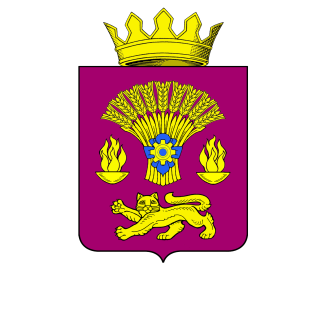 КОТОВСКАЯ  РАЙОННАЯ  ДУМАВОЛГОГРАДСКОЙ ОБЛАСТИРЕШЕНИЕот                   2023 года                                                                    №      -6-РДО  принятии полномочий по организации водоснабжения в границах городского поселения г. Котово Котовского муниципального районаПринято Котовской районной Думой 		сентября 2023 годаВ соответствии ч. 4 ст. 14, ч. 4 ст. 15 Федерального закона от 06.10.2003 № 131-ФЗ «Об общих принципах организации местного самоуправления в Российской Федерации», руководствуясь Уставом Котовского муниципального района  Волгоградской области, Котовская районная Дума решила:1.  Принять полномочия по организации в границах городского поселения г. Котово водоснабжения в части выполнения следующих функций: организация работ по ремонту водопровода Филино-Котово (530 мм) протяженностью 37354 м.2. Дать согласие администрации Котовского муниципального района на принятие в безвозмездное пользование Котовского муниципального района следующего имущества: водопровод Филино-Котово (530 мм) протяженностью 37354 м, находящиеся на праве хозяйственного ведения в МУП «Котово-Водоканал».3. Настоящее решение вступает в силу с момента принятия и подлежит официальному опубликованию.Глава Котовского муниципального района			С.В.Чумаков